Name:  _________________________                        Parents Signature: ___________________________Monday:Is the following data discrete or continuous?   The Number of Crush pops sold over the last week.  __________________________________The weight of a puppy in its first year.    ____________________________________________The population of Blackville from 2000 to 2005. _______________________________________ Find the common factors of each pair of numbers 10, 15 18, 42Tuesday:Multiply the following decimals (estimate first so you know where to place your decimal)   3.56 x 7 = Estimate: 56.78 x 2 = Estimate: 3.09 x 3 = Estimate:Wednesday:Study your place value (VERY IMPORTANT)      1 000 000  +    200 000     +    30 000       +    5000         +       800        +  90    +       3           0.2      +        0.00          +        0.007        +      0.0009         +    0.00000         + 0.000004Write the following digits in expanded form. 5.678 0.679 10.348 009Name the following polygons:  Regular, irregular, convex or concave.  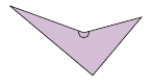 	______________________________________________-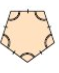 	_______________________________________________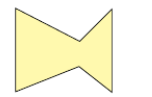                                                                          _______________________________________________	MillionsHundred ThousandsTenThousandsThousandsHundredsTensOnesTenthsHundredthsThousandthsTen ThousandthsHundred ThousandthsMillionths1235893207904